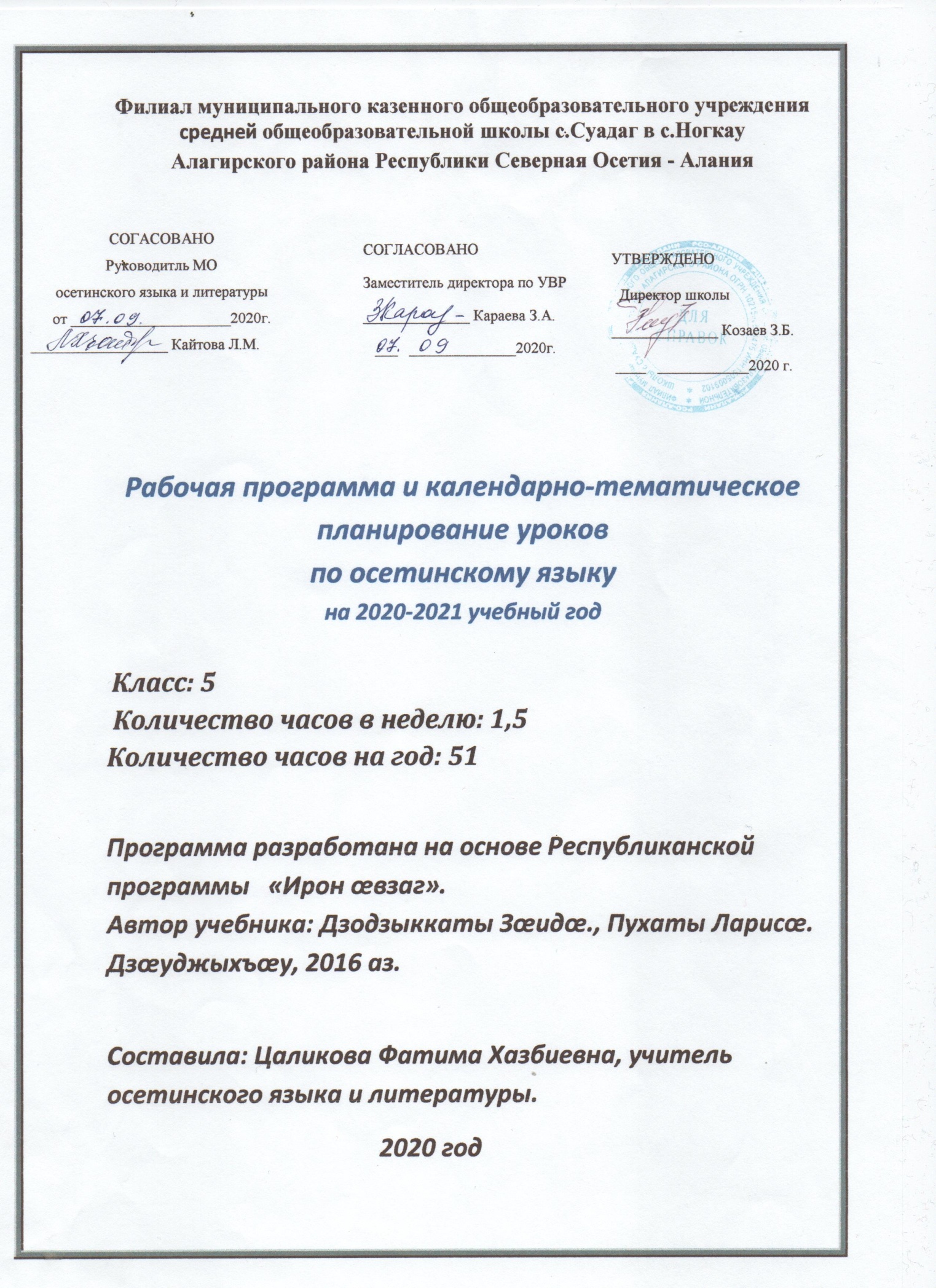 Кусæн программæ ирон æвзагæй 5-æм къласæнКусæн программæ цæттæгонд у  Республикæ Цæгат Ирыстон-Аланийы ахуырад æмæ наукæйы Министрады уынаффæмæ гæсгæ фидаргонд программæйы бындурыл (Ирон æвзаджы программæ 1-11 кълæстæн. – Дзæуджыхъæу: СЕМ, 2014. – 76 ф.). Сахæтты нымæц лæвæрд цæуы,  5-æм къласы  2015-2016 азы  Республикон Базисон пълан куыд амоны (къуыри 3 сахаты æвзаг æмæ литературæйæн), уымæ гæсгæ. Лæвæрд цæуы хуызæгæн№ны-мæцУрочы темæсах Дата Дата №ны-мæцУрочы темæсах План факт1.Мадæлон æвзаджы ахадындзинад царды.  Текст. Тексты æмбарынад1Райдайæн кълæсты рацыд æрмæг зæрдыл æрлæууын кæнын 41.Дзырды хæйттæ фæлхат кæнын12.Номдарты тасындзæг фæлхат кæнын13.Хъуыдыйады тыххæй рацыд æрмæг фæлхат кæнын.Комкоммæ ныхас фæлхат кæнын 14.Номдарты бирæон нымæц аразыны хицæндзинæдтæ. Диктант грамматикон хæсимæ1Синтаксис æмæ пунктуаци. Ныхасы культурæ 151.Дзырдбаст. Дзырдбасты арæзт. Дзырдбаст æмæ дзырд, сæ хицæндзинæдтæ. Сæйраг æмæ дæлбар дзырдтæ.  Дзырдбасты æвзæрст.12.Хъуыдыйад. Хъуыдыйады хуызтæ сæ загъды нысанмæ æмæ интонацимæ гæсгæ. Таурæгъон, фарстон, разæнгардгæнæн хъуыдыйæдтæ. 13.Хъуыдыйады сæйраг уæнгтæ: сæйрат æмæ зæгъинаг14.Тексты темæ     15.Хъуыдыйады фæрссаг уæнгтæ: æххæстгæнæн, бæрæггæнæн æмæ фадатон дзырдтæ.16.Рацыд æрмæг фæлхат кæнын. Нывмæ гæсгæ сочинени.17.Хуымæтæг цыбыр æмæ даргъ хъуыдыйæдтæ18.Хъуыдыйады æмхуызон уæнгтæ (бæттæгтимæ æмæ æнæ бæттæгтæй). Æрхæцæн нысæнттæ хъуыдыйады æмхуызон уæнгтимæ. 19.Сидæн. Сидæны бынат хъуыдыйады. Æрхæцæн нысæнттæ сидæнтимæ.  Æлвæст  изложени110.Вазыгджын хъуыдыйад. Вазыгджын хъуыдыйад бæттæгтимæ. Æрхæцæн нысæнттæ вазыгджын хъуыдыйады. Вазыгджын хъуыдыйад равзарыны фæтк.211.Комкоммæ ныхас. Авторы дзырдтæ комкоммæ ныхасимæ. Æрхæцæн нысæнттæ комкоммæ ныхасимæ.112.Диалог. Диалогы арæзт. Этикетон диалог. Æрхæцæн нысæнттæ диалогон ныхасы. Тексты сæйраг хъуыды.113.Рацыд æрмæг фæлхат кæнын. Цыбыр изложени.   1Фонетикæ, орфоэпи, графикæ æмæ орфографи. Ныхасы культурæ.41.Фонетикæ куыд æвзагзонынады хай.  Мыр æмæ дамгъæ.  Хъæлæсон мыртæ. Æмхъæлæсон мыртæ. Дзырды фонетикон æвзæрсты фæтк. Дамгъуат22.Дæргъвæтин æмхъæлæсонты растдзурынад æмæ растфыссынад. 13.Уæнг. Дзырд иу рæнхъæй иннæмæ хæссыны æгъдæуттæ. Цавд.  Диктант грамматикон хæсимæ.1Лексикæ. Ныхасы культурæ71.Лексикæйы æмбарынад. Дзырды лексикон нысаниуæг. Тексты арæзт, абзац12.Иунысанон æмæ бирæнысанон дзырдтæ.13.Комкоммæ нысаниуæг æмæ ахæсгæ нысаниуæг.14.Синонимтæ. Синонимты нысаниуæг тексты. Хъуыдыйæдты бастдзинад тексты15.Антонимтæ. Антонимты нысаниуæг тексты16.Омонимтæ. Омонимты функционалон  нысаниуæг тексты1Морфемикæ. Орфографи. Ныхасы культурæ  51.Морфемикæйы æмбарынад. Дзырды нысаниуæгджын хæйттæ. Уидаг. Иууидагон дзырдтæ.  Иууидагон дзырдтæ тексты.  Бындур æмæ кæрон22.Разæфтуантæ æмæ сæ нысаниуджытæ.Фæсæфтуан. Фæсæфтуаны хæс дзырды мидæг. Дзырдты морфемикон æвзæрстытæ 13.Текстмæ хæстæг (бæлвырд) изложени14.Æмхъæлæсон мырты ивддзинад разæфтуанты фæстæ11.Морфологи. Орфографи. Ныхасы культурæ  Иумæйаг æмбарынад сæрмагонд æмæ æххуысгæнæг ныхасы хæйтты тыххæй. 1Номдар.41.Номдар. Йæ нысаниуæг æмæ грамматикон æууæлтæ12.Иумæйаг æмæ сæрмагонд номдартæ. Тексты хуызтæ. Таурæгъон текст. 13.Номдарты нымæц.  Бирæон нымæц аразыны хицæндзинæдтæ. Диктант грамматикон хæсимæ14.Хауæнтæ. Номдарты тасындзæг.1Миногон41.Миногоны æмбарынад.Миногонты бастдзинад номдартимæ.12.Миниуæгæвдисæг æмæ ахастæвдисæг миногонтæ.13.Миногонты бæрцбарæнтæ. Миногон æвзарыны фæтк.14.Æрфыстон текст. Текстмæ хæстæг изложени.1Нымæцон3 1.Нымæцон. Нымæцоны бастдзинад номдартимæ. 12.Бæрцон æмæ рæнхъон нымæцонтæ. Нымæцоны морфологион  æвзæрст.  21.Дзырдты морфологион æвзæрст1 1.Рацыд æрмæг зæрдыл æрлæууын кæнын. Контролон диктант.2 Æдæппæт 49 сах